Figure 1Raw Canvas planning meeting 2003. The peer-leaders group discuss forthcoming programme ideas during their monthly general meeting at Tate Modern.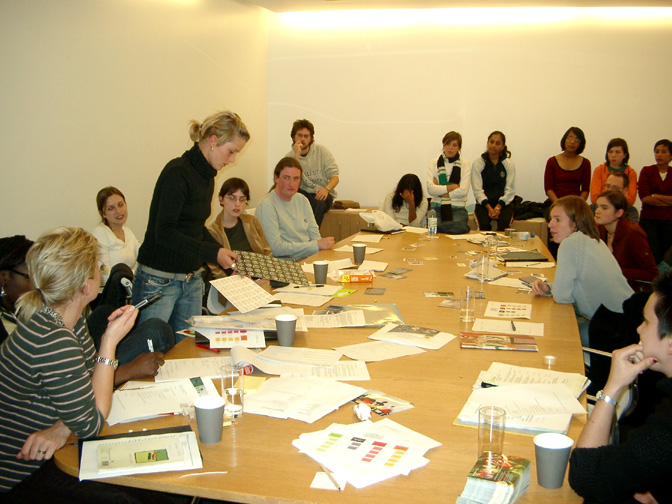 